Publicado en Madrid el 27/06/2017 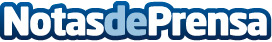 Vodafone yu Music Talent volverá a hacer realidad el sueño de una banda emergenteVodafone yu lanza una nueva edición de Vodafone yu Music Talent, su concurso de bandas que dará la oportunidad a una banda novel de grabar un discoDatos de contacto:Monkey ProNota de prensa publicada en: https://www.notasdeprensa.es/vodafone-yu-music-talent-volvera-a-hacer_1 Categorias: Música Entretenimiento Bienestar http://www.notasdeprensa.es